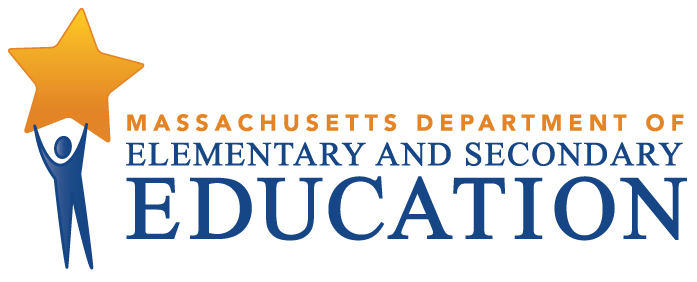 Edwin for Ed Prep: Frequently Asked QuestionsIntroductionEdwin Analytics is a powerful reporting and data analysis tool that gives educator preparation programs access to unprecedented information about candidates and completers for purposes of continuous improvement. This document addresses common questions about how Edwin works and how educator preparation programs can use it for continuous improvement. For more information on the Ed Prep Edwin Reports, see www.doe.mass.edu/edprep/edwin.What Is Edwin?Edwin Analytics is a powerful reporting and data analysis tool that gives authorized stakeholders access to new information and reports on education and programs that specifically support improvements in teaching, learning, and preparation. Edwin Analytics is unique because it integrates longitudinal data from pre-kindergarten through public post-secondary education, as well as educator preparation data. The larger Edwin database, as Massachusetts’ online teaching and learning platform, has two parts: Analytics and Teaching and Learning, which connects instruction resources for PK-12 schools. For general information about Edwin Analytics (not just for ed prep), click here. For information about Edwin Teaching and Learning, click here.As a tool for continuous improvement, Edwin Analytics gives educator preparation programs access to unprecedented information about candidates and completers. The data Edwin provides can help Sponsoring Organizations make informed decisions about how they can improve upon their work to ensure candidates are ready to support the success of all students.Edwin Analytics currently makes four reports available pertaining to educator preparation data; showing what happens to a specific cohort along the preparation pipeline; completers’ employment in Massachusetts public schools; results of completers’ evaluations in MA public schools; and a candidate list with five years of employment data. For specifics on individual reports, see What is the difference between the four reports in Edwin? Why Should I Use Edwin?Edwin Analytics makes an unprecedented amount of data available to educator preparation programs, which can support organizations in improvement efforts, formal review, and state reporting. Programs can use Edwin Analytics to assess progress toward organizational goals, measure outcomes, and improve continuously. For example, programs can set a goal related to employment and use Edwin’s MA Public Employment Summary (EP702) report to research employment trends for their recent completers. Edwin reports can enable side-by-side comparison of programs or demographic groups and illustrate trends over time. Using subsequent Edwin reports, programs can track outcomes in relation to goals and measure progress.Edwin reports can also provide a vehicle for supporting organizations as they work toward formal review. For example, organizations can use the Educator Prep Program Cohort Pipeline (EP701) report or the Educator Evaluation Rating Summary (EP703) to strengthen a review submission with evidence that links directly to Formal Review criteria, including several in the domain of Continuous Improvement:Resources and infrastructure (e.g. staff, technology, committees, etc.) support and sustain ongoing continuous improvement efforts.Faculty/instructors and staff contribute to a Sponsoring Organization’s continuous improvement efforts.The consistent and ongoing use of internal and external evidence, including ESE (Department of Elementary and Secondary Education) data, informs strategic decisions that impact the SO, the education programs, candidates and employing organizations.Organizations can also use Edwin to simplify state reporting and provide context around publicly released data. For example, several categories of data included in the State Annual Report, including student enrollment data found in the Cohort Pipeline report, can be gathered from Edwin. Once information is reported publicly, Edwin can also help organizations to tell their story through additional data. For example, an organization can contextualize a single data point in a public report by using Edwin to show how it represents a positive trend over multiple years. For instructions on providing context on your public profile, see the Directory Administrator Guide. How Can I Use Edwin Data?Edwin offers a large amount of information addressing a broad range of topics, including program completion, licensure, employment, and evaluation, and can be broken out by race, gender, and time period. With Edwin’s ability to sift and sort information, organizations can find the facts they need.The Department of Elementary and Secondary Education (ESE) encourages all Sponsoring Organizations to review Edwin resources, explore the posted videos, and begin experimenting with Edwin. Often the best way to learn is to start running reports and see just what data is available.Like the field, ESE is interested in finding ways in which data can not only be used, but used meaningfully for improvement. To this end, we’ve piloted the Datawise protocol, which is a cycle of data inquiry that has been used in the PK-12 system and was adapted for application in the post-secondary sector. The Data Wise pilot supported organizations in a process of capacity-building and goal attainment that faculty and staff used to collaborate on educator preparation. Early results show that organizations that have participated in the pilot have experienced significant growth in their ability to drive improvement with data and have rallied around shared goals. Edwin reports can also support setting and monitoring state annual goals. If an organization sets goals related to Edwin-reported topics like completion, licensure, demographics, or student growth, Edwin can provide access to organized data to show how programs have performed in the past and simplify the process of reporting current progress. Setting and tracking goals this way also provides evidence that links to two criteria for formal review in the Continuous Improvement domain:Yearly State Annual Report establishes goals in alignment with the continuous improvement process.Strategic plan includes activities, timelines and supports for meeting educator preparation programs’ annual goals. Where Does Edwin Data Come From?Edwin is the intersection of multiple data streams, including EPIMS, MCAS data, Early ID, and others. Edwin itself is not a data system, but rather is the platform through which several data systems are linked together. Much of the data organizations see in Edwin comes from Early ID, an enhancement of the ELAR data system (Educator Licensure and Recruitment), and is reported in Edwin exactly as it is entered by Sponsoring Organizations. For this reason it is important that data be entered accurately by organizations, who will only benefit from useful data in Edwin if it is reported accurately in Early ID.Additionally, Massachusetts public schools and districts enter data about employment into EPIMS (the Education Personnel Information Management System), identifying where and when the completers of preparation programs are hired and the results of their evaluations. Data points are associated with MEPID numbers (Massachusetts Education Personnel Identification), which link educator data to Edwin. Please note some data streams are staggered to report data in Edwin several months after they are recorded. For example, districts enter information about their staffing through the EPIMS data collection, in both October and June of the school year. The June EPIMS collection is cumulative of the entire school year for the district. The Educator Prep reports include information about staffing in a school year once this collection is closed. The reports only allow the user to choose employment years after the program completion year chosen, so data about employment is not available until the following school year.How Many Years Of Data Are Available In Edwin?Three reports are aggregate reports, and allow the user to look at 10 years maximum after program completion:Educator Prep Program Cohort Pipeline (EP701)MA Public Employment Summary (EP702)Educator Evaluation Rating Summary (EP703)The Candidate List with up to 5 Years of License and MA Public Employment (EP801) report restricts this to 5 years, as it reports on the individual candidate level.  Who Can See Our Data In Edwin?Only your organization’s authorized users can see Edwin reports for your organization. Edwin provides access through a protected username and password. The login for your organization allows you access to data that only you and ESE can see. ESE has access to all data and all reports from each organization within the state. While you are unable to see the data from other organizations, you will see a state total for every report. Additionally, much of the information in Edwin is aggregated and reported on the publicly available Profiles site. The Ed Prep Edwin reports include additional data that is exclusively available to your organization, such as the Student Growth Percentiles (SGP) of your candidates once employed, that is not available on the profiles. For more information see the question What’s The Difference Between Profiles And Edwin Reports? How Do I Get A User Name Or Password For Edwin?Edwin data is restricted. ESE assigns roles to individuals to grant access to Edwin reports. Your organization can request to have the role of Edwin Analytics User assigned to faculty and staff. This role allows users to have access to the data without the administrative privileges required to change data. Sponsoring Organizations can have different roles, with different levels of read/ write access, assigned to different faculty and staff members. For New Edwin Users: All access requests must come from the ESE liaison at your organization.  If you have never had a User ID and password for Edwin, please work with the ESE liaison at your organization.ESE liaisons: Please contact ESE via the Ed Prep Inbox (edprep@doe.mass.edu) to request access for faculty or staff at your organization. The role of Edwin Analytics User will be assigned to them. Access requests can be submitted in a batch, and should include the Sponsoring Organization, person’s first and last name, email address, and phone number. Feel free to use the Edwin Access List Template for batches of requests, available at www.doe.mass.edu/edprep/edwin. Each Sponsoring Organization is responsible for maintaining the list of individuals with Edwin Analytics access. If you need access removed from an individual account, please email edprep@doe.mass.edu. If your Organization has lost a User ID, please go to: https://gateway.edu.state.ma.us/fim/sps/uscfed/usc/self/account/recover/userid If you have a User ID and need to recover a password, please go to: https://gateway.edu.state.ma.us/fim/sps/uscfed/usc/self/account/recover/password. What Is The Difference Between The Four Reports In Edwin?Edwin makes data available through four separate reports. Each report answers different questions, so it’s important to choose a report carefully based on your specific question. All reports include a row of comparable state average data for context. The four reports are:Educator Prep Program Cohort Pipeline (EP701): Tracks how many candidates in a specific cohort of ed prep candidates were enrolled, completed coursework, were hired, and were licensed. MA Public Employment Summary (EP702): Calculates the number of completers who were employed in a Massachusetts public school up to five years after completion, and calculates the student growth percentile in ELA or math for the completers from a specified year, as measured during a specified year.Educator Evaluation Rating Summary (EP703): Provides Massachusetts Public Educator Evaluation Rating information for completers of an educator preparation program.Candidate List with up to 5 Years of License and MA Public Employment (EP801): Provides a list of completers for a specified program, and reports whether each completer was licensed as well as where and when they were hired.See the Edwin for Ed Prep – Overview for more information on specific questions that can be answered with each report. What Is The Difference Between The Profiles And Edwin Reports?Edwin draws on some of the same data used by the Profiles site, but gathers far more information over longer periods of time, allows users more flexibility, and keeps some data private. There are several categories of data that are available in Edwin analytics that are not available on the Profiles site. For example, Edwin Analytics incorporates Student Growth Percentiles in English language arts and math. These provide opportunities to measure the impact completers have on Massachusetts students and use the results to guide program improvements. Edwin provides far more granular data as well, as seen in the Candidate List Report (801), which provides a list of candidates by name to show all hiring and licensing data available.Edwin is interactive, allowing users to sort, sift, filter, and set parameters in ways that Profiles cannot. It lets organizations choose which cohort to analyze and choose which time period to observe. In the Cohort Pipeline Report (701), for example, specifying the Initial Enrollment Year and the Current Program year allows users to see a range of outcomes for a cohort over time. In addition, users can filter results by gender, race, and enrollment month, to further break out how different groups of candidates have obtained different outcomes.Through these additional data and interactive features, Edwin can answer more nuanced questions than the aggregate data provided in Profiles.Organizations interested in comparing themselves to another provider will need to use the data available on the public profiles as Edwin data is restricted to only your associated Sponsoring Organization. What If I See An Error In Edwin Data?If you have read all available definitions and footnotes associated with an Edwin report and data still seem incorrect, please send an email to Edwin@doe.mass.edu. Your email should contain a clear description of the data you believe is an error, why you believe it is in error, the data that you expected to see, the report name, and the prompts used in running it. A member of the Edwin Analytics team will look into the issue as soon as possible and will get back to you.
Where Can I Get More Information?For more detail on logging in, exporting reports, and browsers, see the Getting Started Guide. (This guide is written with school districts in mind, but applies equally for educator preparation organizations.)For more detail on creating and using Edwin reports, see the Edwin User Guide, webinar video, or the Edwin Tutorial Video on the Ed Prep Edwin site.